The Churches of
St Bartholomew and St Chad
Thurstaston and Irby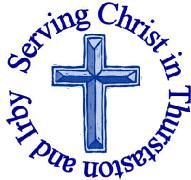 AUGUST 2018	Welcome to Church today.  We hope that you enjoy the service and gain a sense of God’s presence with us.Sunday 5th August – Trinity 108.00am	   Holy Communion	St Bartholomew’s9.30am	   Morning Worship 	St Chad’s11.15am	   Holy Communion	St Bartholomew’sSunday 12th August – Trinity 118.00am	   Holy Communion	St Bartholomew’s9.30am	   Holy Communion	St Chad’s11.15am	   Morning Worship	St Bartholomew’sSunday 19th August – Trinity 128.00am	   Holy Communion	St Bartholomew’s9.30am	   Morning Worship	St. Chad’s 11.15am	   Holy Communion	St Bartholomew’sSunday 26th August – Trinity 138.00am	   Holy Communion	St Bartholomew’s9.30am	   Holy Communion	St Chad’s11.15am	   Holy Communion 	St Bartholomew’s3.00 pm	   Baptism			St Bartholomew’s Wednesdays 1st, 8th, 15th, 22nd, 29th  (Mid-week service) 10.15am Holy Communion St Chad’s Sunday 2nd September – Trinity 148.00am      Holy Communion           St Bartholomew’s9.30am      Morning Worship	       St Chad’s11.15am    Holy Communion	       St Bartholomew’s      		       FOR OUR PRAYERS THIS MONTH For the World: Please pray for peace around the World.For the sick: Please continue to pray for those who are sick or in hospital.For the parish: Please pray for the parents and godparents of Robert Walton and Olivia Armstrong who are being baptised at St Bartholomew’s on Sunday26th August:Please pray for the safety of those travelling through the holiday period and for children to enjoy freedom but to be aware of the need to stay safe.Notices and AnnouncementParish Walk – Saturday 18th August –please see details on the reverse. St Beartholomew’s Day on Saturday 25th August, 2pm-4pm.  Bring a teddy, make a parachute and enjoy watching your bear parachute from the tower of St Bartholomew’s. Bring your friends, children, grandchildren.  Donations of cakes (on the day) and children’s raffle prizes most welcome. If anyone can help with this event can you please speak to Julie DeBoorderMen’s Breakfast on Saturday 8th September, 8.45am-9.45am at Aroma Café Irby.Open House at the Rectory: Revd Jane will be at home on the following days and would like to invite anyone to pop in for a drink and a biscuit (maybe even a piece of cake if you’re lucky!)	Wed 1st August 7-9pm 	Thurs 9th August 10am-12 noon 	Wed 15th August 7-9pm 	Wed 22nd August 7-9pmFor chair and refreshment purposes it would help to know how many people will come, if you could sign on the list at the back of church that would be really helpful. But you are welcome to come even if you don’t sign on the list! . EMU: The next meeting will be on Wednesday 19th September, 8pm St Chad’s, we have invited Naomi to come along to talk about the Besom furniture projectHarvest Supper at St Chad’s – Friday 5th October 6-9.30pm. Please arrive for 6pm. Food, Scouse followed by Apple crumble and custard (provided by “Green Catering”) will be served at 6.30pm. Special diets (eg vegetarian, gluten free) to be notified in advance. Please bring your own drinks and glasses. During this part of the evening there will be a table quiz to raise money for Christian Aid and a raffle for Church funds. The second part of the evening will be dancing led by the “Heswall and West Kirby Folk Dance Group” Ticket price £11 (Children aged 4-11 £6.00, under 4 free). The wonderful team of people who have organised and run our Harvest Supper for the past few years are unavailable this year, so any volunteers to help on the day (with setting up tables in the afternoon, clearing tables away in the middle to make space for dancing, running the raffle, co-ordinating the table quiz, which is provided by Christian Aid, washing up etc) would be MUCH appreciated. Please speak to Revd Jane if you can help. Tickets are available to purchase at Sunday services, or via the parish office. Tickets MUST be purchased by Sunday 30th September so final numbers can be passed to the catering company.  OT Live Saturday 27th October 2018 10am – 4.30pm at St Chad’s this one day course will enable you to understand the story of the Old Testament and how it all links together. Tickets are £14 per person for a life changing day, available fromhttps://www.bible.org.uk/wtb_event_tickets.php (please bring a packed lunch). Everyone receives a full colour workbook and free re-admission for life. 11-16 year olds can attend for free with a paying adult Date for your Diary – Christmas Fair will be on Saturday 1st December. If there are any volunteers willing to help please speak to Julie DeBoorder Parish Walk - Sat 18th AugustAll Timings (apart from start!) are approximateApproximately 6-7 miles (not measured using any technical devices!)Can’t do all day or can’t walk far: then come to whatever parts of the day you can manage - Lunch, Pause for Thought at St Bartholomew’s,  just the morning (approx 9.00-11.30) or afternoon (approx 12.30-3.00) 8.45am Meet at St Chad’s9.00am Set off(1)Turn left out of the car park. At the top of Roslin Rd, turn right, walk through the shops,  crossing at the pedestrian lights. At the end of the road turn left. Turn left into Woodlands Rd. At the bottom of the road turn left onto the footpath across two fields (there may be cattle in these fields). At the far side turn right through kissing gate, down steps and over stream. Turn left and follow footpath through Harrock Wood until you reach Thingwall Rd. Cross over, turn right and then left to the entrance of Limbo Lane. (2)9.20-9.30am Pause for Thought - Health CareFollow Limbo Lane straight on until you come out at Arrowe Brook Lane. Turn left and proceed in single file along the grass verge (for about 5 minutes) —TAKE CARE. At the roundabout turn left into Mill Hill Road and cross over onto the pavement. Turn left into Sandy Lane North (3)10.05-10.15am Sandy Lane North - Wait while everyone catches upFollow the lane as it bends left and then right. As you run out of lane (“Hazledene” on your left), proceed down the footpath (narrow and nettles etc.). At the bottom, cross the bridge and head up the hill ahead of you. Follow the wall on your right. At the far end, continue in a straight line through the woods to reach the corner of Royden Park main field. Follow the wall to the far corner of the field. Turn left up the main path and follow this in a straight line, go through the kissing gate and past Benty Farm. Then take the fork in the path to the right which will bring you to the top of School Lane. (4)10.50-11.00am Pause for thought - EducationFollow the path along behind Dawpool school (or go up and over the hill) to reach Telegraph Rd. Turn left and walk to the Cottage Loaf Roundabout. If you just want to walk in the    morning you could return to St Chad’s from here. Turn right down Station Road taking care as there is no pavement. Follow this road all the way down to the Country Park. (5)11.45 -12.45pm Picnic Lunch (or visit the Café)If you just want to walk in the afternoon, you could join us during lunch. Turn onto the Wirral Way (Heswall direction) and follow it under the Dungeon Bridge and then turn left on the footpath signed to the Dungeon. Follow this path (narrow and brambly in places) slightly uphill to the Dungeon (waiting in the opening before crossing the bridge over the stream) (6)1.15-1.25 Pause for Thought -  Farming and AgricultureCarry on up the steep hill, turning right following the stream, until you reach a T junction in the paths. Turn left and follow this path to St Bartholomew’s (7) If you joined us at lunch, you will now need to return down Station Road to you car.2.00-2.15pm Pause for Thought at St Bartholomew’sOn leaving Church head up Church Lane (past Church Farm) to reach Telegraph Rd. Turn left to the roundabout. Turn right onto Thurstaston Rd. Turn almost immediately right onto footpath to Irby. Follow this to Dawlish Rd. Turn right and onto footpath which heads left across field to bring you out on Irby Rd. Return to St Chad’s3.00pm Arrive back at St Chad’s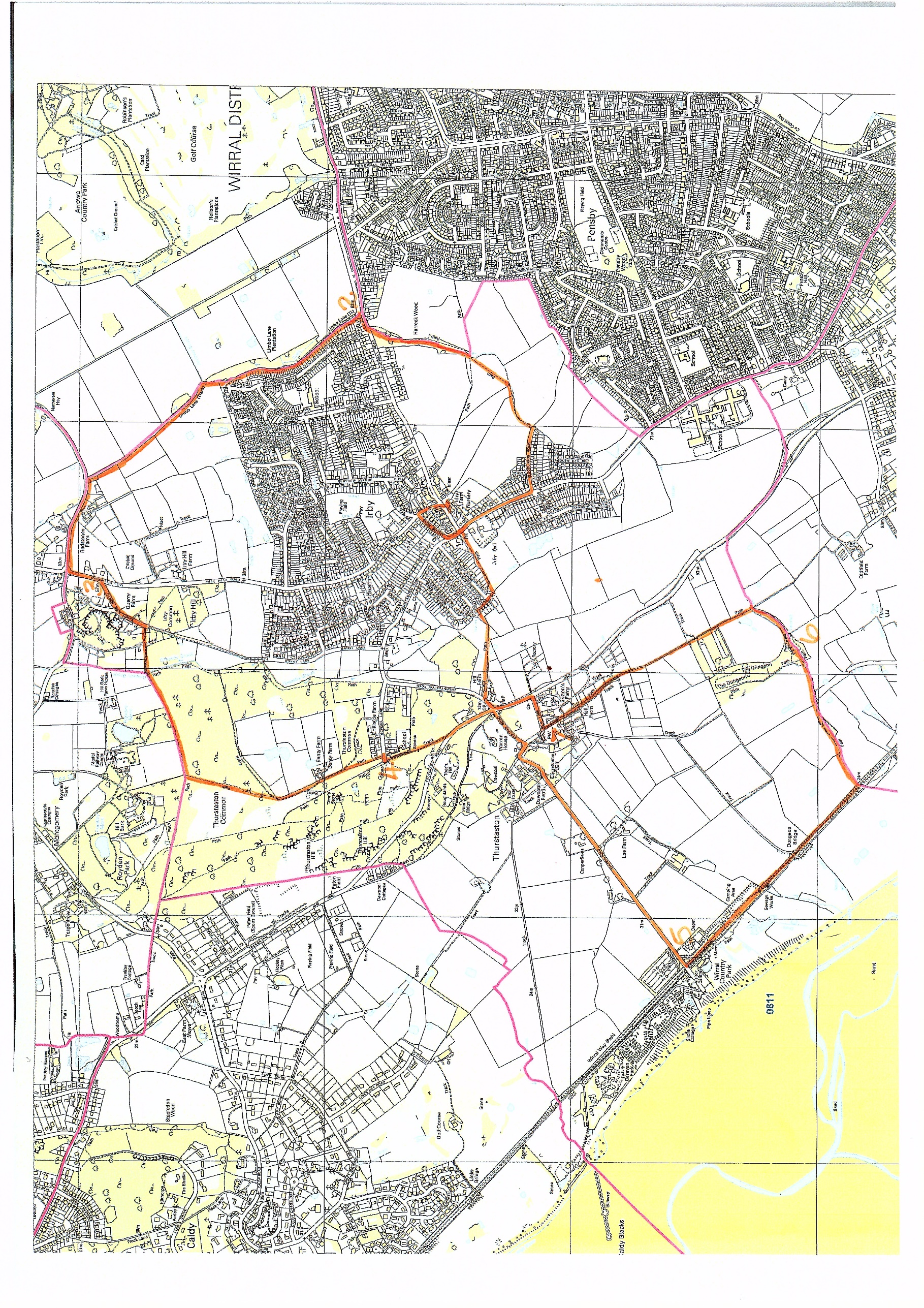 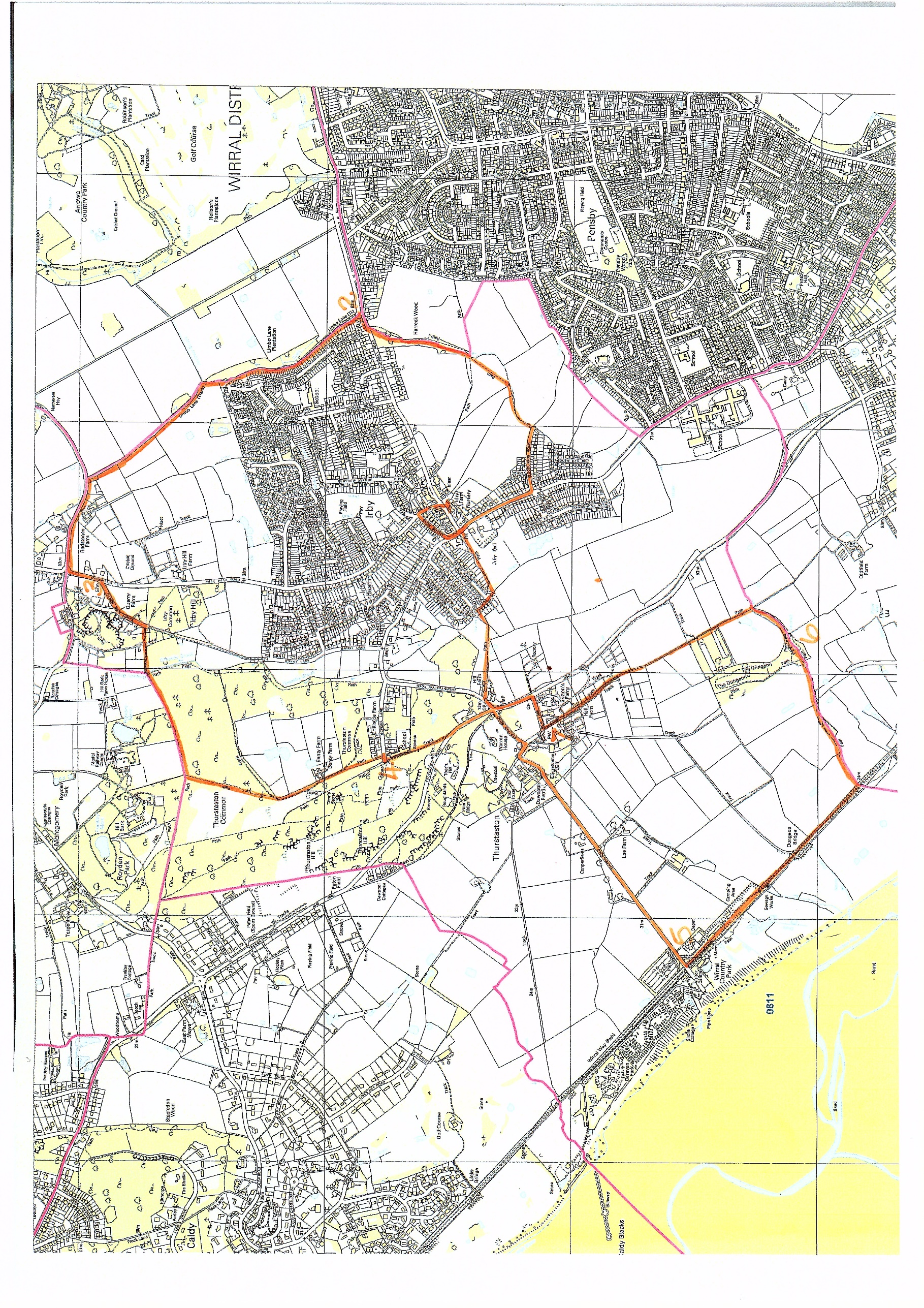 Children are Welcome at our ServicesIn St Chad’s, we have activity bags available and there is also a box of toys and cushions in the foyer, in case you feel your child would be happier playing there.In St Bartholomew’s, there are some colouring sheets and toys at the back of church.Children from age 2½ can attend Junior Church (term time) at St Chad’sServices in August